Утверждаю: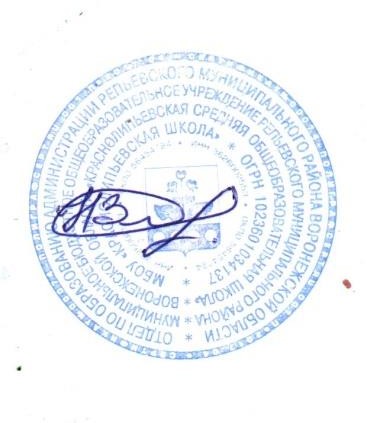 Директор школы___________Н.И.ЗубцоваПЛАН РАБОТЫ ПЕДАГОГА- ПСИХОЛОГА В ДЕТСКОМ САДУНА 2021-2022УЧ.ГОДЦЕЛЬ работы: создание условий для обеспечения эмоционального благополучия детей в период адаптации, полноценного психического развития каждого ребенка, предупреждения школьной дезадаптации воспитанников детского сада и повышение психолого-педагогической компетентности педагогов и родителей.Задачи:             1.        Создавать условия для сохранения и укрепления здоровья дошкольников путем повышения роли родителей в     оздоровлении детей и приобщении их к ЗОЖ.2.      Создавать условия для развития познавательной активности дошкольников, подготовить к обучению в школе.3.      Создавать условия для обеспечения эмоционально комфортного пребывания детей в период адаптации в ДО.4.      Формировать у педагогов потребность в психологических знаниях, желание использовать их в интересах ребенка и собственного развития.5.      Повышать психолого-педагогическую компетентность родителей и педагогов.Педагог-психолог __________________Г.А. Дубровских                                                                                                                                                                                                                                                                                                                                                                          подпись№ п/пВид деятельностиСрок проведенияУчастникиПривлекаемые специалистыФорма отчетностиДиагностическая  деятельностьДиагностическая  деятельностьДиагностическая  деятельностьДиагностическая  деятельностьДиагностическая  деятельностьДиагностическая  деятельность1Наблюдение за адаптационным периодом детей.Сентябрь, и вновь прибывшие в течении года педагог-психолог, педагогипедагог-психологаналитическая справка2Диагностический минимум  Б.Лонг «Самооценка», О.М. Дъяченко «Дорисовывание фигур» (воображение) «Развитие речи»примечание: можно использовать любые подходящие методики в дополнение. Март апрельвоспитанники подготовительной группыпо запросупедагог-психологзаключение3Диагностика детей 5-6 лет. «Методика определения развития познавательных процессов у детей»В течение годавоспитанники старшей группыпедагог-психологзаключение4Диагностика детей 3-4х лет. «Методика определения развития познавательных процессов у детей» (по запросу)В течение годавоспитанники средней группыпедагог-психологзаключение5Диагностика уровня тревожности и агрессивности. Проективная методика, тест «Выбери нужное лицо»Декабрь, мартвоспитанники подготовительной группы и по запросупедагог-психологзаключение6Диагностика психологической готовности  детей к обучению в школе («Беседа о школе» по Т.А. Нежновой)майвоспитанники старшей группыпедагог-психологзаключениеКоррекционно-развивающая деятельностьКоррекционно-развивающая деятельностьКоррекционно-развивающая деятельностьКоррекционно-развивающая деятельностьКоррекционно-развивающая деятельностьКоррекционно-развивающая деятельность1Игры и упражнения, направленные на  развитие навыков общения, межличностных взаимоотношений и эмоциональной сферы.в течение годаВоспитанники       средней группы педагог-психолог, воспитателижурнал гр. форм работы2Коррекционно- развивающие занятия  на развитие познавательных возможностей.в течение годаВоспитанники      старшей группыпедагог-психологжурнал гр. форм работыПросветительская и профилактическая  деятельностьПросветительская и профилактическая  деятельностьПросветительская и профилактическая  деятельностьПросветительская и профилактическая  деятельностьПросветительская и профилактическая  деятельностьПросветительская и профилактическая  деятельность1Родительское собрание онлайн  «Особенности адаптационного периода  для ребёнка младшего дошкольного возрастасентябрьРодители детей младшей группыпедагог-психологПротокол собрания2Информационный стенд «Уголок психолога»Сентябрь-ноябрьРодители                      .педагог-психологстенд3Родительское собрание «Критерии готовности ребёнка к обучению в школе»апрельРодители                 администрация, педагог-психолог,Протокол собрания4Информационный стенд «Влияние родительских установок на развитие личности ребенка»  декабрьродителипедагог-психологстенд5Повышение информационной компетентности родителей   «Гиперактивные дети» мартродителипедагог-психологстенд6Оформление: -текущей; - отчетной документации.Ежедневноеженедельно7Сбор информации о вновь поступивших  детях.В течение годапоступившиеадминистрация, педагог-психолог, воспитателижурнал8Посещение семинаров, педчасов, совещаний и др. мероприятий, связанных с организацией деятельности  по психологическому сопровождениюВ течение года 9Аналитическая справка- отчет по работе психолога на конец года.майпедагог-психологАналитическая справка,отчетКонсультативная деятельностьКонсультативная деятельностьКонсультативная деятельностьКонсультативная деятельностьКонсультативная деятельностьКонсультативная деятельность1.Консультации для воспитателей  по результатам диагностики, рекомендательного характераОктябрь,  майпедагогипедагог-психологрекомендации2.Индивидуальные консультации для родителей по результатам диагностики (по выявленным проблемам)в течение годародителипедагог-психологПо заключениям выявленных проблем в развитии и воспитанииЭкспертная деятельностьЭкспертная деятельностьЭкспертная деятельностьЭкспертная деятельностьЭкспертная деятельностьЭкспертная деятельность1.Написание психолого-педагогических характеристик на воспитанников (ПМПк) если таковые выявленыв течение годародители, педагогипедагог-психологпротокол2.Посещение открытых занятийв течение годапедагоги, воспитанникипедагог-психологпротоколПовышение профессиональной компетентности (самообразования)Повышение профессиональной компетентности (самообразования)Повышение профессиональной компетентности (самообразования)Повышение профессиональной компетентности (самообразования)Повышение профессиональной компетентности (самообразования)Повышение профессиональной компетентности (самообразования)1.Участие в семинарах, конференциях, тренингах, курсах повышения психологической осведомленности путем самообразования.в течение годапедагоги